What I need to bring to my Pre-K 4’s  Class…Please bring the following items to Parent Orientation. Please DO NOT label with your child’s name. Please do not substitute brands.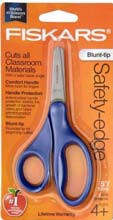 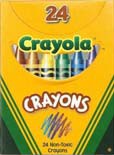 6x9 in pencil box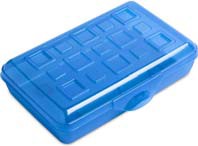 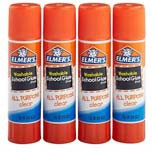 Fiskars Blunt Tip Scissors2—24 ct boxes Crayola Crayons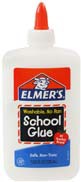 6 Large (22g) or 12 Small (6g) Elmer’s glue sticks4 oz bottle White Elmer’s School glue2 Packages Crayola Broadline Washable Markers—Classic Colors1 bottle (4oz) Aleen’s Tacky Glue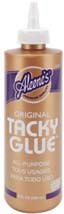 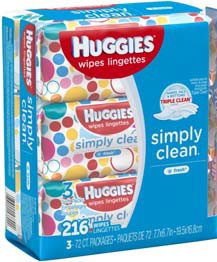 1 palette, 16 colors watercolor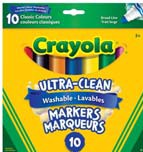 2—70ct or higher packages of Huggies baby wipes1 Clorox Anywhere Spray (may be hard to find)1 box quart size Ziploc bags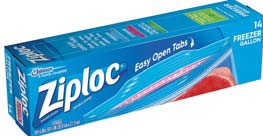 1 Change of clothes (please place in the Ziploc bag provided)Please bring the following items to preschool each day…	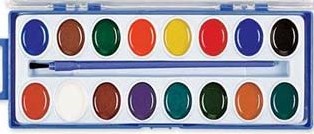 Peanut/Tree Nut free snack—labeled with child’s name and dateReﬁllable water bottle with a straw – labeled with child’s nameMy MVP tote bagMy Parent/Teacher Communication folderAppropriate cold weather clothes for outside play (coat, hat, mittens, etc.)